Младшите посланици на ЕП при ПГИТ ,,Алеко Константинов“- домакини по проект ,,Доброволчество - Добротворчество‘‘по програма Еразъм+ към Европейския корпус на солидарност        В Историческия музей и галерия - Велинград се проведе беседа на тема ,,Културен туризъм във Велинград и региона“. На срещата присъстваха г-жа Диана Късметска – председател на фондация ,,Пътят на траките“, проф. д-р Диана Гергова - специалист по тракийска археология , ученици от Албания Франция и Испания, включили се в проекта ,,Доброволчество - Добротворчество‘‘по програма Еразъм+ към Европейски корпус на солидарност.          Учениците, участващи като доброволци и гости на Велинград, разказаха на младшите посланици на ЕП при ПГИТ ,,Алеко Константинов“ за участието си в проекта и впечатленията си от красотата на Велинград и региона. Проф. Гергова представи своята презентация на тема ,,Пътят на траките“ и разказа за археологическите находки, намерени в близост до връх Острец и местността ,,Св. Илия“ и отбеляза тяхната значимост като част от културното историческо наследство на България.            Младшите посланици на ЕП при ПГИТ ,,Алеко Константинов“ проведоха разговори за бъдещи съвместни проекти и участия в програма Еразъм+ с доброволците към Европейски корпус на солидарност.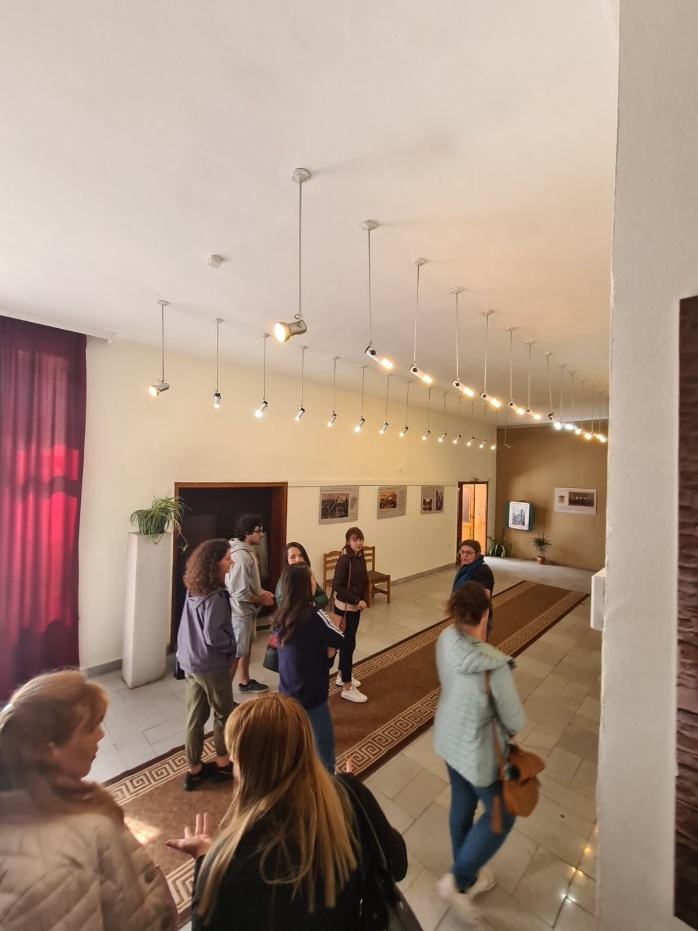 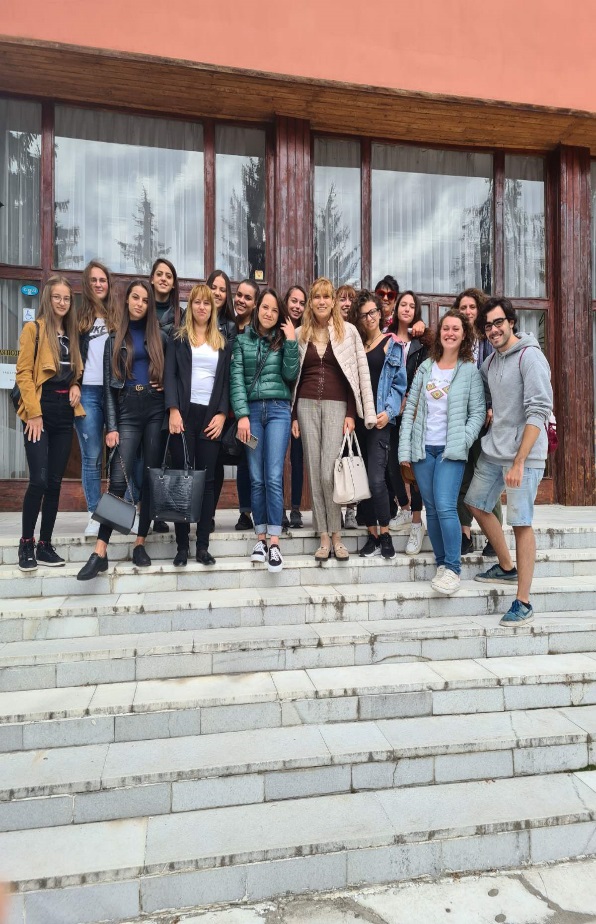 